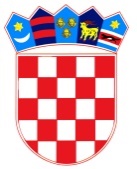 REPUBLIKA HRVATSKA – GRAD ZAGREBOsnovna škola Josipa RačićaZagreb, Srednjaci 30KLASA: 007-04/23-02/4
UR.BROJ: 251-191-03/01-23-3Zagreb, 03. travnja 2023.ZAKLJUČCI 28. SJEDNICE ŠKOLSKOG ODBORA OSNOVNE ŠKOLE JOSIPA RAČIĆAAd. 1. Zapisnik 27. sjednice jednoglasno je usvojen bez primjedbiAd. 2. Članovi Školskog odbora jednoglasno su usvojili Izvještaj o izvršenju financijskog plana za 2022. godinu Ad 3. Odluka o nezasnivanju radnog odnosa zbog povratka na rad učiteljice Hrvatskog jezikaAd.4. Rasprava o zakupu školskog prostora ZAPISNIČAR	                             PREDSJEDNICA ŠKOLSKOG ODBORA                     Matej Martić                                                                    Darija Jurič